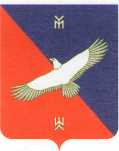 РЕШЕНИЕ№   33-1                                                              от 29.11.2013 г.О создании Дорожного фонда сельского поселения Новокиешкинский сельсовет муниципального района Кармаскалинский район Республики Башкортостан	Совет сельского поселения Новокиешкинский сельсовет муниципального района Кармаскалинский район Республики Башкортостан РЕШИЛ:Создать Дорожный фонд  сельского поселения Новокиешкинский сельсовет муниципального района Кармаскалинский район Республики Башкортостан.Утвердить Порядок формирования и использования бюджетных ассигнований Дорожного фонда сельского поселения Новокиешкинский сельсовет муниципального района Кармаскалинский район Республики Башкортостан согласно приложению.Настоящее решение вступает в силу с 1 января 2014 года.Глава сельского поселения                                         Ф.Ф. ГайнуллинПриложение к проекту решенияСовета  сельскогопоселения Новокиешкинский сельсовет муниципального района Кармаскалинский районРеспублики Башкортостанот «29»  ноября 2013 г. №  33-1Порядокформирования и использования бюджетных ассигнований Дорожного фонда сельского поселения Новокиешкинский сельсовет муниципального района Кармаскалинский район Республики Башкортостан.Общее положенияПорядок формирования и использования бюджетных ассигнований Дорожного фонда (городского) сельского поселения Новокиешкинский сельсовет муниципального района Кармаскалинский район Республики Башкортостан разработан на основании пункта 5 статьи 179.4.Дорожный фонд сельского поселения Новокиешкинский сельсовет муниципального района Кармаскалинский район Республики Башкортостан (далее - Муниципальный дорожный фонд) – часть средств бюджета сельского поселения Новокиешкинский сельсовет муниципального района Кармаскалинский район Республики Башкортостан, подлежащая использованию в целях финансового обеспечения дорожной деятельности в отношении автомобильных дорог общего пользования местного значения (городского) сельского поселения Новокиешкинский сельсовет муниципального района Кармаскалинский район (далее – автомобильные дороги общего пользования местного значения), а также капитального ремонта и ремонта дворовых территорий многоквартирных домов, проездов к дворовым территориям многоквартирных домов населенных пунктов.Главным распорядителем средств Муниципального дорожного фонда (далее – главный распорядитель) является Администрация сельского поселения Новокиешкинский сельсовет муниципального района Кармаскалинский район Республики БашкортостанПорядок и источники финансового обеспечения Муниципального дорожного фондаОбъем бюджетных ассигнований дорожного фонда сельского поселения утверждается решением Совета сельского поселения Новокиешкинский сельсовет муниципального района Кармаскалинский район Республики Башкортостан о бюджете сельского поселения муниципального района на очередной финансовый год и плановый период в размере не менее прогнозируемого объема доходов бюджета сельского поселения Новокиешкинский сельсовет от:акцизов на  автомобильный бензин, прямогонный бензин, дизельное топливо, моторные масла для дизельных и (или) карбюраторных (инжекторных) двигателей, производимые на территории Российской Федерации, подлежащие зачислению в местный бюджет по дифференцированным нормативам. Норматив рассчитывается исходя из протяженности автомобильных дорог местного значения, находящихся в собственности (городского) сельского поселения муниципального района согласно статистической отчетности по состоянию на 1 января текущего года по форме № 3 ДГ (мо) «Сведения об автомобильных дорогах общего и необщего пользования местного значения и искусственных сооружений на них, находящихся в собственности муниципальных образований» (далее – сведения по форме № ДГ (мо)) и утверждается Законом Республики Башкортостан о бюджете Республики Башкортостан на очередной финансовый год и плановый период;поступлений в виде субсидий из бюджета муниципального района, бюджета Республики Башкортостан и федерального бюджета на софинансирование дорожной деятельности в отношении автомобильных дорог общего пользования местного значения;для сельских поселений – поступлений в виде иных межбюджетных трансфертов из бюджета Республики Башкортостан на финансирование мероприятий по осуществлению дорожной деятельности в границах сельских поселений;Бюджетные ассигнования Муниципального дорожного фонда, не использованные в текущем финансовом году, направляются на увеличение бюджетных ассигнований Муниципального дорожного фонда в очередном финансовом году.Главным распорядителем ежегодно до 10 апреля года, предшествующего плановому периоду, направляются в Государственный комитет Республики Башкортостан по транспорту и дорожному хозяйству копии выписок из ЕГРП для осуществления сверки со статистическими сведениями по форме №3 ДГ (мо).III. Порядок использования Муниципального дорожного фонда7. Бюджетные ассигнования Муниципального дорожного фонда направляются на:1) содержание, ремонт и капитальный ремонт автомобильных дорог общего пользования местного значения и искусственных сооружений на них, а также капитальный ремонт и ремонт дворовых территорий многоквартирных домов, проездов к дворовым территориям многоквартирных домов населенных пунктов;2) строительство и реконструкцию автомобильных дорог общего пользования местного значения и искусственных сооружений на них, включая инженерные изыскания, разработку проектной документации, проведение необходимых экспертиз, выкуп земельных участков и подготовку территории строительства;3) инженерно-геодезические изыскания, межевание земель, кадастровые работы в целях постановки на государственный кадастровый учет автомобильных дорог общего пользования местного значения и земельных участков, занимаемых ими.8. Бюджетные ассигнования Муниципального дорожного фонда не могут быть использованы на другие цели, не соответствующие их назначению.IV. Отчет об исполнении Муниципального дорожного фонда9. Главный распорядитель осуществляет контроль за целевым использованием бюджетных ассигнований Муниципального дорожного фонда.10. Главным распорядителем ежеквартально направляется отчет об использовании бюджетных ассигнований Муниципального дорожного фонда в Совет сельского поселения муниципального района район Республики Башкортостан.11. Главным распорядителем ежеквартально направляется в Администрацию муниципального района район Республики Башкортостан отчет по форме федерального статистического наблюдения №1-ФД «Сведения об использовании средств Федерального дорожного фонда, дорожных фондов субъектов Российской Федерации, муниципальных дорожных фондов» (утверждена Приказом Федеральной службы государственной статистики от 15.06.2012 № 346).Глава сельского поселения                                         Ф.Ф. ГайнуллинИсполнительАбдрашитова А.Н.т.8(34765)2-63-30	            Прокурору                     Кармаскалинского района РБ                     А.Т.Аминеву       	Администрация сельского поселения Новокиешкинский  сельсовет муниципального района Кармаскалинский район Республики Башкортостан  сообщает о том, что обращений граждан  о совершенных преступлениях, правонарушениях за октябрь месяц  2019  года  не было. Глава сельского поселения                                                                Г.Н.Сагитова                                                                   Начальнику Стерлитамакской                                                                    дистанции  инфраструктуры-                                                                   структурного  подразделения                                                                   Куйбышевской  дирекции                                                                   инфраструктуры-структурного                                                                   подразделения  Центральной                                                                     дирекции  инфраструктуры-филиала                                                                   ОАО «РЖД»                                                                   А.В.Пупову 	Уважаемый Алексей  Валерьевич!     На основании многочисленных жалоб  жителей станции Тазларово, в связи с отсутствием дороги  для проезда  скорой  медицинской помощи,  школьного автобуса и самим жителям, запланирован на 2019 год  ремонт автомобильной дороги подъезд к станции Тазларово муниципального района Кармаскалинский район Республики Башкортостан.   Администрация сельского поселения Новокиешкинский сельсовет муниципального района  Кармаскалинский район Республики Башкортостан просит Вас согласовать ремонтные работы дороги до станции Тазларово в полосе отвода железной дороги на подъезде переезда 66 км по обеям сторонам пути.    В пределах полосы отвода железной дороги земляные работы не запланированы.  Предусмотрено поднятие дорожного полотна с природным гравием и ПГС толщиной 35-40 см. В зону ремонтных работ попадают защитные лесонасаждения ОАО «РЖД», а также просим согласовать вырубку деревьев. Глава   сельского поселения                                                        Г.Н.Сагитова	            Прокурору                     Кармаскалинского района РБ                     А.Т.Аминеву       	Администрация сельского поселения Новокиешкинский  сельсовет муниципального района Кармаскалинский район Республики Башкортостан  сообщает о том, что обращений граждан  о совершенных преступлениях, правонарушениях за ноябрь  месяц  2019  года  не было. Глава сельского поселения                                                                Г.Н.Сагитова	                                                                    И.о. начальника  Дистанции                                                                              инженерных сооружений                                                                               С.С. КопейкаУважаемый Сергей Сергеевич!      Администрация сельского поселения Новокиешкинский сельсовет муниципального района Кармаскалинский район Республики Башкортостан просит Вас  направить специалиста по лесным насаждениям, для дополнительного обследования границ лесных насаждений и деревьев, которые попадают в габарит ремонтируемой автомобильной дороги, подъезд к станции Тазларово, около переезда 66 км, четная сторона и согласовать вырубку этих деревьев. Глава   сельского поселения                                                        Г.Н.Сагитова                                                            Директору ГБУ Республики Башкортостан                                                            Юго-западного межрайонного центра                                                            «Семья»	           	Е.П.ПорошинойХодатайство  Администрация сельского поселения Новокиешкинский сельсовет муниципального района Кармаскалинский район Республики Башкортостан ходатайствует об устройстве  Ибатуллина Рината Сабитовича 16.08.1949 года рождения в дом интернат для престарелых и инвалидов.   В связи с тем, что гражданин Ибатуллин Ринат Сабитович  проживает один в доме без удобств, дом не газифицирован, водоснабжение отсутствует. Вышеуказанный дом требует  ремонта, в зимнее время проживать в данном доме невозможно. Ибатуллин Р.С. может передвигаться только в пределах своего дома, на улицу практически не выходит.Глава сельского поселенияНовокиешкинский сельсовет                                                      Г.Н.Сагитова	                                                               В Кармаскалинский  районный                                                                        суд  Республики БашкортостанАдминистрация сельского поселения Новокиешкинский сельсовет муниципального района Кармаскалинский район Республики Башкортостан не возражает рассмотреть   гражданское  дело    № 2-1286/2019    28.10.2019  года  в  16 часов  45 минут   по исковому заявлению  Ярмухаметовой Ильмиры Ришатовны,    без нашего участия.   Решение на рассмотрение суда.Глава сельского поселения                                                     Г.Н.Сагитова	Начальнику Управления Пенсионного фонда РФ                                                             в Кармаскалинском районе                                                                    З.Х. Кутлуевой Администрация сельского поселения Новокиешкинский сельсовет муниципального района Кармаскалинский район РБ  просит Вас  выдать справки о начисленных  пенсиях  по старости, инвалидности  за 2018 год для заполнения справки  БК  на  депутатов  сельского поселения:1. Гайнуллин  Рауф  Рахматуллович2. Гайнуллина  Валира  Шайхутдиновна3. Халикова  Холисхон  Халмурзаевна4. Кульшарипов Гаяз Фаритович5 .Гайсина Фарида ФавзатовнаГлава сельского поселенияНовокиешкинский сельсовет                                        Г.Н.Сагитова	                                                                    И.о. начальника  Дистанции                                                                              инженерных сооружений                                                                               С.С. КопейкаУважаемый Сергей Сергеевич!      Администрация сельского поселения Новокиешкинский сельсовет муниципального района Кармаскалинский район Республики Башкортостан просит Вас  направить специалиста по лесным насаждениям, для дополнительного обследования границ лесных насаждений и деревьев, которые попадают в габарит ремонтируемой автомобильной дороги, подъезд к станции Тазларово, около переезда 66 км, четная сторона и согласовать вырубку этих деревьев. Глава   сельского поселения                                                        Г.Н.Сагитова	                                                              Начальнику Уфимского                                                                         регионального  центра связи                                                                        А.Ю. МарцевуУважаемый  Андрей Юрьевич!      Администрация сельского поселения Новокиешкинский сельсовет муниципального района Кармаскалинский район Республики Башкортостан  просит Вас направить  представителя, в связи с предстоящим ремонтом автомобильной дороги, подъезд к станции Тазларово, в целях сохранности кабельных коммуникаций. Глава   сельского поселения                                                        Г.Н.СагитоваИсполнительА.Н.Абдрашитоват.8(34765)2-63-30	                                                                    И.о. начальника  Дистанции                                                                              инженерных сооружений                                                                                С.С. КопейкаУважаемый Сергей Сергеевич!      Администрация сельского поселения Новокиешкинский сельсовет муниципального района Кармаскалинский район Республики Башкортостан просит Вас  в связи с ограниченными сроками по ремонту автомобильной дороги к станции Тазларово,  согласовать вырубку 29 деревьев по акту от 15.10.2019 года. Глава   сельского поселения                                                        Г.Н.Сагитова                                                                   Начальнику Стерлитамакской                                                                    дистанции  инфраструктуры-                                                                   структурного  подразделения                                                                   Куйбышевской  дирекции                                                                   инфраструктуры-структурного                                                                   подразделения  Центральной                                                                     дирекции  инфраструктуры-филиала                                                                   ОАО «РЖД»                                                                   А.В.Пупову Уважаемый Алексей  Валерьевич!      Администрация сельского поселения Новокиешкинский сельсовет муниципального района Кармаскалинский район Республики Башкортостан  просит Вас направить  представителя, в связи с предстоящим ремонтом автомобильной дороги, подъезд к станции Тазларово, в целях сохранности кабельных коммуникаций.  Глава   сельского поселения                                                        Г.Н.Сагитова  Начальнику РЭС  по  ЦЭС                                                                           ООО «Башкирэнерго»                                                                            В.А. Селезневу Уважаемый Владимир  Александрович!        Администрация сельского поселения Новокиешкинский сельсовет муниципального района  Кармаскалинский район Республики Башкортостан просит Вас  установить  дополнительную опору в  переулке между улицами Коммунистическая  и   М.Гафури   с.Сарт-Чишма.Глава сельского поселения                  ______________            Г.Н.Сагитова       В Кармаскалинский районный суд Республики БашкортостанАдминистрация сельского поселения Новокиешкинский сельсовет муниципального района Кармаскалинский район Республики Башкортостан не возражает рассмотреть   гражданское  дело    № 2-974/2019    06.11.2019  года  в  11 часов  40 минут   по исковому заявлению  Гирфатовой  Флюры  Рашитовны,    без нашего участия.   Решение на рассмотрение суда.Глава сельского поселения                                                     Г.Н.Сагитова                                                                              И.о. начальника  Дистанции                                                                              инженерных сооружений                                                                                С.С. КопейкаУважаемый Сергей Сергеевич!      Администрация сельского поселения Новокиешкинский сельсовет муниципального района Кармаскалинский район Республики Башкортостан просит Вас  в связи с ограниченными сроками по ремонту автомобильной дороги к станции Тазларово,  согласовать вырубку 29 деревьев по акту от 15.10.2019 года  собственными силами, образующейся древесиной  обеспечим  пожилых и нуждающихся в дровах жителей  для отопления. Глава   сельского поселения                                                        Г.Н.Сагитоваот 18.04.2019  №  93	Главе  администрации                                                                                  муниципального района                                                                                    Кармаскалинский район РБ                                                                                  А.Ф.СабировуОтвет на  жалобу жителей д.Тубяк-Тазларово от 02.04.2019 года         Администрация сельского поселения Новокиешкинский сельсовет муниципального района Кармаскалинский район Республики Башкортостан, доводит до Вашего сведения  о том, что работа  по осмечиванию капитального ремонта автомобильной дороги от д.Мурзино до станции Тазларово ведется.  Включен в план ремонта автомобильных дорог.   В дальнейшем по мере возможности финансовых средств работа будет осуществляться.       Глава сельского поселения                                            Ф.Ф. Гайнуллин    